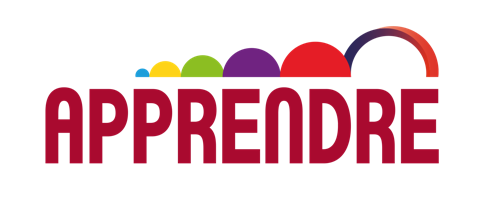 1er APPEL A PROJETS INTERNATIONAL DE RECHERCHE« Accompagner le développement du cycle fondamental : l’enjeu de la transition école – collège »Descriptif Détaillé du projetTitre du projetPays concernés par le projetDescription du projet en lien avec le champ d’investigation retenu (contexte, objet de la recherche, problématique, justification du choix des pays)Bibliographie sélective (travaux scientifiques, rapports, études, pays, etc.)Hypothèses de départ et cadre conceptuel du projetMéthodologie de recherchePrincipaux résultats attendusJustification de la pertinence du projet et intérêt pour le(s) système (s) éducatif(s) étudié(s)